УПРАВЛЕНИЕ ОБРАЗОВАНИЯАДМИНИСТРАЦИИ РАКИТЯНСКОГО РАЙОНАПРИКАЗ«24»  марта 2023 г.                                                                           №209-11-322Об утверждении порядка ввыдачи разрешения на прием в первый класс детей в возрасте младше 6 лет и 6 месяцев и старше 8 лет в муниципальныеобщеобразовательные учреждения Ракитянского района          На основании Федерального закона от 29 декабря 2012 года № 273-ФЗ «Об образовании в Российской Федерации, Порядка приёма на обучение по образовательным программам начального общего, основного общего и среднего общего образования, утвержденного приказом Министерства просвещения Российской Федерации от 02 сентября 2020 года № 458, регламентирующего правила приема граждан Российской Федерации  на обучение по образовательным программам начального общего, основного общего и среднего общего образования, в целях соблюдения конституционного права граждан на получение общедоступного и бесплатного общего образования,  обеспечения территориальной доступности образовательных организаций Ракитянского района, реализующих образовательные программы начального общего, основного общего и среднего общего образования, в целях обеспечения эффективной работы по предоставлению муниципальных услуг в области образования для населения приказываю:Признать утратившим силу приказ управления образования администрации Ракитянского района от 05 марта 2022 года № 209-11-216 «О Порядке приема детей в возрасте младше 6 лет и 6 месяцев и старше 8 лет в муниципальные общеобразовательные организации Ракитянского района на обучение по образовательным программам начального общего образования».Утвердить порядок выдачи разрешения на прием в первый класс детей, не достигших на 1 сентября текущего года возраста 6 лет и 6 месяцев, и старше 8 лет на обучение по образовательным программам начального общего образования в общеобразовательные организации (прилагается).Утвердить состав муниципальной комиссии по приему в первый класс детей, не достигших на 1 сентября текущего года возраста 6 лет и 6 месяцев, и старше 8 лет на обучение по образовательным программам начального общего образования в общеобразовательные организации (приложение №5).Контроль за исполнением настоящего приказа оставляю за собой.                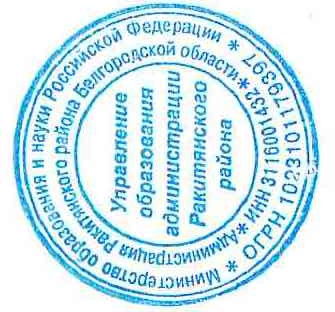                          Начальникуправления образования         	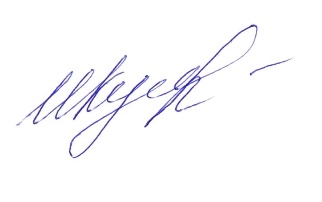 администрации Ракитянского района                                         И. Н.  КутомановаС приказом ознакомлены:Полянская Алена Ивановна8(47245) 55-4-51                                                                                                 Приложение                                                                                                   к приказу управления образованияадминистрации Ракитянского района№ 209-11-    от «____».03.2023 годаПорядок выдачи разрешения на прием в первый класс детей, не достигших на 1 сентября текущего года возраста 6 лет и 6 месяцев и старше 8 лет, на обучение по образовательным программам начального общего образования в общеобразовательные учреждения                               1. Общие положения        1.1 Настоящий Порядок выдачи разрешения на прием в первый класс детей, не достигших на 1 сентября текущего года возраста 6 лет и 6 месяцев и старше 8 лет, на обучение по образовательным программам начального общего образования в общеобразовательные организации (далее - Порядок) разработан в соответствии с Федеральным законом от 29 декабря 2012 года №273-ФЗ «Об образовании в Российской Федерации», приказом Министерства образования и науки Российской Федерации от 02 сентября 2020 г. № 458 «Об утверждении Порядка приема на обучение по образовательным программам начального общего, основного общего и среднего общего образования», санитарно – эпидемиологическими требованиями к организациям воспитания и обучения, отдыха и оздоровления детей и молодежи (СП 2.4.3648-20), утвержденными постановлением Главного государственного санитарного врача Российской Федерации от 28.09.2020 г.№28, и определяет правила выдачи управлением образования администрации Ракитянского района разрешения на прием в общеобразовательные учреждения на обучение по образовательным программам начального общего образования детей в возрасте младше 6 лет и 6 месяцев и старше 8 лет.          1.2. Прием в первый класс детей, не достигших на 1 сентября текущего года возраста 6 лет и 6 месяцев и старше 8 лет, осуществляется на основании разрешения управления образования администрации Ракитянского района, выполняющего функции и полномочия учредителя муниципальных общеобразовательных учреждений.           1.3. Обучение детей, не достигших к началу учебного года возраста 6 лет и 6 месяцев, проводится в общеобразовательных учреждения с соблюдением всех гигиенических требований к условиям и организации образовательной деятельности детей данного возраста.2. Организация работы по выдаче разрешения на прием в первый класс общеобразовательные организации, не достигших на 1 сентября текущего года возраста 6 лет и 6 месяцев, и детей старше 8 лет             2.1. Для получения разрешения на прием в первый класс в общеобразовательные учреждения детей, не достигших на 1 сентября текущего года возраста 6 лет и 6 месяцев и старше 8 лет, родители (законные представители) подают заявление в управление образования по форме согласно приложениям №1, №2 к настоящему Порядку. Регистрация заявлений осуществляется с использованием системы электронного документооборота и делопроизводства.         Срок рассмотрения заявления – 15 рабочий дней с даты регистрации заявления.         2.2.  К заявлению прилагаются следующие документы:                 - копия документа, удостоверяющего личность заявления;                - копия свидетельства о рождении ребенка, заверенная в установленном порядке;                - копия заключения психолога о психологической готовности ребенка к школьному обучению;                - копия документа, подтверждающего отсутствие противопоказаний по состоянию здоровья ребенка;                - другие документы по усмотрению родителей (законных представителей).         2.3.  На основании документов созданная и утвержденная приказом управления образования комиссии в течении 10 рабочий дней принимает одно из следующих решений:              - о выдачи разрешения на прием ребенка в первый класс;              - об отказе в выдаче разрешения о приеме ребенка в первый класс.         2.4. Управление образования администрации Ракитянского района в течении 5 дней со дня принятия решения комиссии направляет родителям (законным представителям) разрешение на прием ребенка в общеобразовательное учреждение (приложение №3) либо уведомление об отказе в его выдаче (приложение №4).         2.5. Отказ в выдаче разрешения на прием ребенка в первый класс в возрасте младше 6 лет и 6 месяцев и старше 8 лет может быть обусловлен:               - наличием противопоказаний по состоянию здоровья;               - отсутствием заключения о психологической готовности ребенка к школьному обучению, указанного в абзаце четвертом пункта 2.2. настоящего Порядка;                - отрицательным заключением о готовности ребенка к школьному обучению, указанным в абзаце четвертом пункта 2.2 настоящего Порядка;               - несогласием родителей (законных представителей) ребенка дошкольного возраста с условиями организации образовательного процесса в общеобразовательных учреждениях.         2.6. На основании разрешения на прием ребенка в возрасте младше 6 лет и 6 месяцев и старше 8 лет в первый класс, выданного управлением образования, общеобразовательные учреждения осуществляют прием вышеуказанных детей в первый класс в соответствии  с законодательством Российской Федерации и правилами приема, установленными соответствующим общеобразовательным учреждением, в части не противоречащей законодательству Российской Федерации, на принципах равных условий приема для всех поступающих, за исключением лиц, которым в соответствии с Федеральным  законом от 29 декабря 2012 года № 273-ФЗ «Об образовании в Российской Федерации» предоставленные особые права (преимущества) при приеме на обучение.         2.7. Отказ управления образования в выдаче разрешения на прием в первый класс детей, не достигших на 1 сентября текущего года возраста 6 лет 6 месяцев или старше 8, может быть обжалован родителями (законными представителями) в установленном законодательством Российской Федерации порядке.Приложение №1к Порядку выдачи разрешения на прием в первый класс детей, не достигших на 1 сентября текущего года возраста 6 лет 6 месяцев и старше 8 лет, на обучение по образовательным программамначального общего образованияв общеобразовательные учрежденияЗаявление на прием в первый класс ребенка, не достигшего на 1 сентября текущего года возраста 6 лет и 6 месяцев, на обучение по образовательным программам начального общего образования в общеобразовательное учреждение                                                                  Форма                                                                      В управление образования                                                                   администрации Ракитянского района                                                              ___________________________________,                                                                                               (фамилия, имя, отчество (при наличии) заявителя                                                           проживающего по адресу:____________________                                                            _________________________________________                                                         контактный телефон:_______________________заявление.         Прошу разрешить обучение в первом классе муниципального общеобразовательного учреждения  ___________________________________________________________________________________________________________                                                              (название общеобразовательного учреждения)моего ребенка ________________________________________________________,                                                 (фамилия, имя, отчество ребенка)дата рождения ребенка_________________________________________________,зарегистрированного по адресу: ______________________________________________________________________________________________________________,                                                                                      (указать адрес регистрации) Проживающего по адресу: ___________________________________________________________________________________________________________________,                                                                           (указать адрес фактического проживания)которому на 01 сентября 20 ____ года исполнится  ___ лет и ____ месяцев.С условиями и организацией обучения в общеобразовательном учреждении ознакомлен (а) и согласен (на). К заявлению прилагаются (указать прилагаемые документы):копия документа, удостоверяющего личность заявителя;копия свидетельства о рождении ребенка;копия заключения психолога о психологической готовности ребенка к школьному обучению;копия документа, подтверждающего отсутствие противопоказаний по состоянию здоровья ребенка;другие документы (по усмотрению родителей (законных представителей)).Выражаю свое согласие на обработку (сбор, систематизацию, накопление, хранение, уточнение (обновление, изменение), использование, распространение способами, не противоречащими закону) моих персональных данных и данные моего ребенка.                                                                            «____» ______________20 ____г.                                                                        ____________ / _____________________                                                                              Подпись                          (расшифровка подписи)Приложение №2к Порядку выдачи разрешения на прием в первый класс детей, не достигших на 1 сентября текущего года возраста 6 лет 6 месяцев и старше 8 лет, на обучение по образовательным программамначального общего образованияв общеобразовательные учреждения Заявление на прием в первый класс ребенка старше 8 лет на обучение по образовательным программам начального общего образования в общеобразовательное учреждение                                                                  Форма                                                                      В управление образования                                                                   администрации Ракитянского района                                                              ___________________________________,                                                                                               (фамилия, имя, отчество (при наличии) заявителя                                                           проживающего по адресу:____________________                                                            _________________________________________                                                         контактный телефон:_______________________заявление.         Прошу разрешить обучение в первом классе муниципального общеобразовательного учреждения ___________________________________________________________________________________________________________                                                              (название общеобразовательной организации)моего ребенка ________________________________________________________,                                                 (фамилия, имя, отчество ребенка)дата рождения ребенка_________________________________________________,зарегистрированного по адресу: ______________________________________________________________________________________________________________,                                                                                      (указать адрес регистрации) Проживающего по адресу: ___________________________________________________________________________________________________________________,                                                                           (указать адрес фактического проживания)которому на 01 сентября 20 ____ года исполнится ___ лет и ____ месяцев.С условиями и организацией обучения в общеобразовательном учреждении ознакомлен (а) и согласен (на). К заявлению прилагаются (указать прилагаемые документы)     1) копия документа, удостоверяющего личность заявителя;     2) копия свидетельства о рождении ребенка;3) копия заключения психолога о психологической готовности ребенка к школьному обучению;копия документа, подтверждающего отсутствие противопоказаний по состоянию здоровья ребенка;другие документы (по усмотрению родителей (законных представителей)).Выражаю свое согласие на обработку (сбор, систематизацию, накопление, хранение, уточнение (обновление, изменение), использование, распространение способами, не противоречащими закону) моих персональных данных и данные моего ребенка.                                                                            «____» ______________20 ____г.                                                                        ____________ / _____________________                                                                              Подпись                          (расшифровка подписи)Приложение №3к Порядку выдачи разрешения на прием в первый класс детей, не достигших на 1 сентября текущего года возраста 6 лет 6 месяцев и старше 8 лет, на обучение по образовательным программамначального общего образования                                                                                            в общеобразовательные учреждения	         Форма Разрешение на прием ребенка в первый класс общеобразовательной организации на обучение по образовательным программам начального общего образования в возрасте младше 6 лет 6 месяцев и старше 8 летУважаемый (ая) ________________________________________________________                                                                                                   (ФИО заявителя)управление образования администрации Ракитянского района, рассмотрев Ваше заявление, а также приложенные к нему документы, разрешает прием Вашего ребёнка ________________________________________________________________                                                              (ФИО ребенка, дата рождения)на обучение по образовательным программам начального общего образования в общеобразовательном учреждении:_____________________________________________________________________________________________________________________________________________________________________________________________________________________                                               (название общеобразовательного учреждения)                       Должность                                        ________________________/Ф.И.О./                                                                                                    подпись			Приложение №4к Порядку выдачи разрешения на прием в первый класс детей, не достигших на 1 сентября текущего года возраста 6 лет 6 месяцев и старше 8 лет, на обучение по образовательным программамначального общего образования                                                                                            в общеобразовательные учреждения	         Форма Уведомление об отказе в выдаче разрешения  на прием ребенка в первый класс общеобразовательного учреждения на обучение по образовательным программам начального общего образования в возрасте младше 6 лет 6 месяцев и старше 8 летУважаемый (ая) ________________________________________________________                                                                                                   (ФИО заявителя)управление образования администрации Ракитянского района, рассмотрев Ваше заявление, а также приложенные к нему документы, уведомляет об отказе в выдаче разрешения на прием Вашего ребёнка _______________________________________________________________________                                                              (ФИО ребенка, дата рождения)на обучение по образовательным программам начального общего образования в общеобразовательном учреждении:_____________________________________________________________________________________________________________________________________________________________________________________________________________________                                               (название общеобразовательного учреждения) По причине _______________________________________________________________________________________________________________________________________________________________________                                                                            (указать причину)                      Должность                                                                    ___________________________/Ф.И.О./                                                                                                                                   (подпись)Приложение №5к Порядку выдачи разрешения на прием в первый класс детей, не достигших на 1 сентября текущего года возраста 6 лет 6 месяцев и старше 8 лет, на обучение по образовательным программамначального общего образованияв общеобразовательные учрежденияСостав муниципальной комиссии
по приему в 1 класс детей в возрасте младше 6 лет 6 месяцеви старше 8 летПредседатель комиссии:Билан Н.А. - заместитель начальника управления образования администрации Ракитянского района;Секретарь:Полянская А.И. - старший специалист отдела дошкольного и общего образования МКУ «Центр развития и оценки качества образования»;Члены комиссии: Назаренко Ж.В. –  начальник отдела дошкольного и общего образования МКУ «Центр развития и оценки качества образования»;Кошелева О.С. – старший специалист отдела дошкольного и общего образования МКУ «Центр развития и оценки качества образования»;	               Начальникуправления образования         	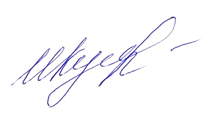 администрации Ракитянского района                                         И. Н.  КутомановаНовикова О.П.        _________                     Псарёва Е.С.            _________Остапенко Л.Н.       _________                                                       Присада И.В.           _________Терещенко Т.А.       _________Дмитриева И.Ю.     _________Переверзева В.В.    _________Шатная М.Н.           _________Рязанов Ю. А.         _________Гончарова Р.М.       _________Красникова А.Н.     _________Кудинова Л.В.         _________Кудрявцева В.Л.      _________Спиридонова Н.А.   _________Матвеенко Е. И.       _________Каруна Г.В.               _________